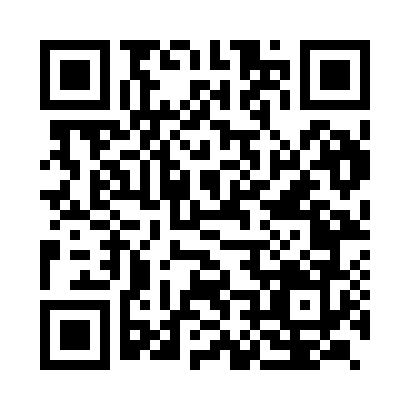 Prayer times for Bidar, Karnataka, IndiaMon 1 Apr 2024 - Tue 30 Apr 2024High Latitude Method: One Seventh RulePrayer Calculation Method: University of Islamic SciencesAsar Calculation Method: HanafiPrayer times provided by https://www.salahtimes.comDateDayFajrSunriseDhuhrAsrMaghribIsha1Mon5:016:1412:244:486:337:462Tue5:006:1312:234:486:347:473Wed4:596:1312:234:486:347:474Thu4:596:1212:234:486:347:475Fri4:586:1112:224:486:347:476Sat4:576:1012:224:486:347:487Sun4:566:0912:224:486:357:488Mon4:556:0912:224:486:357:489Tue4:546:0812:214:476:357:4910Wed4:536:0712:214:476:357:4911Thu4:526:0612:214:476:357:4912Fri4:526:0612:214:476:367:5013Sat4:516:0512:204:476:367:5014Sun4:506:0412:204:476:367:5015Mon4:496:0312:204:476:367:5116Tue4:486:0312:204:476:377:5117Wed4:476:0212:194:466:377:5218Thu4:476:0112:194:466:377:5219Fri4:466:0112:194:466:377:5220Sat4:456:0012:194:466:387:5321Sun4:445:5912:184:466:387:5322Mon4:435:5912:184:466:387:5423Tue4:435:5812:184:466:387:5424Wed4:425:5712:184:466:397:5425Thu4:415:5712:184:466:397:5526Fri4:405:5612:184:456:397:5527Sat4:395:5512:174:456:407:5628Sun4:395:5512:174:456:407:5629Mon4:385:5412:174:456:407:5730Tue4:375:5412:174:456:407:57